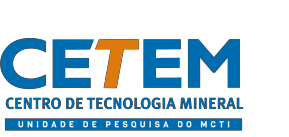 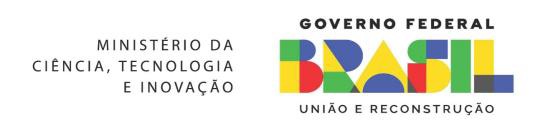 Programa de Capacitação Institucional – PCIChamada Pública 01/2023 – Subprograma deCapacitação Institucional – PCI-CETEMANEXO II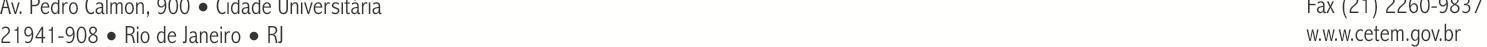 Formulário de Inscrição – PCI-CETEM – Chamada 01/2023Formulário de Inscrição – PCI-CETEM – Chamada 01/2023Formulário de Inscrição – PCI-CETEM – Chamada 01/2023Formulário de Inscrição – PCI-CETEM – Chamada 01/2023Formulário de Inscrição – PCI-CETEM – Chamada 01/2023DADOS PESSOAISDADOS PESSOAISDADOS PESSOAISDADOS PESSOAISDADOS PESSOAISNomeData NascimentoCPFIdentidadeENDEREÇO E DADOS DE CONTATOENDEREÇO E DADOS DE CONTATOENDEREÇO E DADOS DE CONTATOENDEREÇO E DADOS DE CONTATOENDEREÇO E DADOS DE CONTATOLogradouroNúmeroCidadeCEPTelefonee-mailCURRÍCULO LATTESCURRÍCULO LATTESCURRÍCULO LATTESCURRÍCULO LATTESCURRÍCULO LATTESLink do Currículo Lattes:Link do Currículo Lattes:Link do Currículo Lattes:Link do Currículo Lattes:Link do Currículo Lattes:BOLSAS DTI E PCI-D ANTERIORES (nos últimos 60 meses)?BOLSAS DTI E PCI-D ANTERIORES (nos últimos 60 meses)?BOLSAS DTI E PCI-D ANTERIORES (nos últimos 60 meses)?BOLSAS DTI E PCI-D ANTERIORES (nos últimos 60 meses)?BOLSAS DTI E PCI-D ANTERIORES (nos últimos 60 meses)?ModalidadeModalidadeInstituiçãoPeríodo (mês/ano_a_mês/ano)Nº de mesesPERFIL DE INTERESSE (VERIFICAR ANEXO I DESTA CHAMADA 01/2023)PERFIL DE INTERESSE (VERIFICAR ANEXO I DESTA CHAMADA 01/2023)PERFIL DE INTERESSE (VERIFICAR ANEXO I DESTA CHAMADA 01/2023)PERFIL DE INTERESSE (VERIFICAR ANEXO I DESTA CHAMADA 01/2023)PERFIL DE INTERESSE (VERIFICAR ANEXO I DESTA CHAMADA 01/2023)